POŻEGNANIE PANA LECHA WILCZKA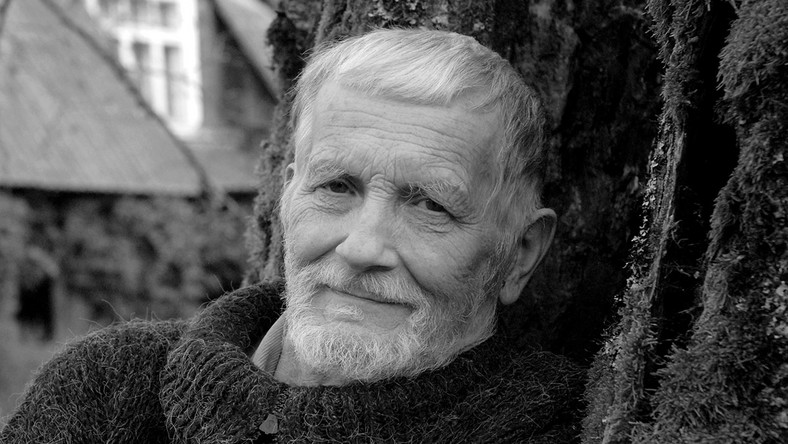 WSPOMNIENIA Z „ RUMIANKOWEGO PRZEDSZKOLA” Pan Lech Wilczek od 2012 roku wielokrotnie gościł w „ Rumiankowym Przedszkolu” im. Simony Kossak . Te spotkania były wypełnione  niezwykłą aurą dobra i spokoju pochodzącego od człowieka,  żyjącego w ścisłej harmonii z dziką naturą. Wiele godzin spędzonych na rozmowach, a raczej gawędach o życiu z Simoną Kossak w sercu  Puszczy Białowieskiej , były pięknym wyznaniem uczuć i świadectwem prawdziwej troski o przyrodę i dorobek naukowy naszej patronki .W listopadzie 2012 roku  Pan Lech Wilczek podarował portret Simony Kossak oraz lipę z Leśniczówki Dziedzinka. Swoim niezniszczalnym zielonym „ maluchem”,  pomimo złych warunków atmosferycznych, przywiózł własnoręcznie wykopane drzewko. Lipę nazwaliśmy -Simona  i wspólnie posadziliśmy ją w ogrodzie przedszkolnym. W tym dniu Pan Lech uczestniczył w uroczystości przedszkolnej  nadaniu nazw grupom „ Rumiankowego Przedszkola”. Duże wzruszenie i łzy towarzyszyły Panu Lechowi , gdy słuchał hymnu przedszkola i oglądał portrety Simony Kossak namalowane przez dzieci. Wielokrotnie wskazywał na istotę edukacji przyrodniczej wychowanków przedszkola  , które w tym najbardziej chłonnym wieku rozwojowym kształtują  osobowość  przyrodnika. Pan Lech Wilczek włączał się aktywnie, obejmując honorowym patronatem organizowany cyklicznie   konkurs plastyczno- edukacyjny kierowany do dzieci w wieku przedszkolnym pod hasłem  „ Przedszkolaki kochają przyrodę” o zasięgu wojewódzkim oraz międzynarodowym.  Artystycznym  „okiem i sercem” wybierał i nagradzał prace plastyczne dzieci zachwycając się  ich ekspresją i rzeczywistym przekazem otaczającego świata. Autorskie prace dzieci  zabierał ze sobą do Białowieży, by przypominały radosne i piękne  chwile spędzone z przyjaciółmi    w „ Rumiankowym Przedszkolu”. Pan Lech Wilczek zaprezentował w przedszkolu    pokaz  slajdów przyrodniczych nt. „ Ogród w Leśniczówce Dziedzinka” .  Piękne fotografie roślin i  zwierząt mieszkających w leśniczówce  zaprosiły  dzieci do „bajkowej krainy”, którą stworzyła natura z pomocą przyjaźni i pasji przyrodniczej Pana Lecha i Pani Simony. Niezwykłym darem przyjaźni  było zamieszczenie informacji o „ Rumiankowym Przedszkolu” w drugim wydaniu  autorskiej książki napisanej sercem pt.  „ Spotkanie z Simoną”  oraz przekazanie jej przedszkolakom,by dzieci mogły mieć bezpośredni dostęp i  mogły  podziwiać przyrodę Puszczy Białowieskiej.Piękne zdjęcie Simony Kossak z rysiem wykonane przez Pana Lecha Wilczka jest również podarunkiem od Pana Leszka dla społeczności przedszkolnej. To miejsce wybrał  Pan Leszek , by Simona witała  przy wejściu do placówki wszystkich gości oraz dzieci i rodziców  .  To przypomina mi nasze pierwsze spotkanie w styczniu 2012 roku , które miało miejsce w Filharmonii białostockiej, podczas której promował wydanie biografii „ Spotkanie z Simoną”. Pamiętam ten blask w oczach, kiedy usłyszał o wyborze Simony Kossak na patrona Przedszkola Samorządowego Nr 77 w Białymstoku. Zapisany numer telefonu na autorskiej pocztówce z motylem przechowuję do dziś w swoich pamiątkach. Już po pierwszej rozmowie z Panem Leszkiem wiedziałam i czułam, że ta wrażliwa dusza potrzebuje iskry dziecięcej radości i miłości. Te wszystkie nasze spotkania w czasie  były niezwykłą opowieścią, połączeniem naszych ziemskich dróg, po której wcześniej kroczyła z wielką przyjaźnią Simona Kossak.Kiedy Pan Leszek walczył z chorobą i nie mógł przyjeżdżać do przedszkola, kontaktowaliśmy się telefonicznie lub  przez Jego przyjaciół, a w szczególności Panią Irenę Chyrę. To dzięki Jej obecności na uroczystościach poświęconych Simonie , Pan Lech wiedział co się dzieje w przedszkolu . Zdążyliśmy jeszcze w listopadzie tego roku, przekazać album malarski-przyrodniczy  wykonany przez dzieci z serdecznymi życzeniami. Wiem, że się bardzo nim wzruszył i pytał o przedszkole. Miał nadzieję, że do nas przyjedzie w maju 2019 r na kolejny konkurs plastyczny  i to było Jego nadzieją do walki z ciężką  chorobą. Panie Leszku  będziemy bardzo tęsknić za Pana ciepłym uśmiechem, pięknymi opowieściami o zwierzętach i niezwykłej przyjaźni z Simoną Kossak, której świadkiem była otaczająca puszcza i ściany domu leśniczówki Dziedzinka. Mamy to szczęście, że możemy wczesnym latem odwiedzać to miejsce. I tak sobie myślę, że będzie Pan naszym niezwykłym przewodnikiem, po miejscach które naznaczone zostały wielką miłością i pasją … Łzy same napływają do oczu, by zrosić to wspomnienie, które jest tylko cząstką zapisaną w naszych sercach. Ten blask Pana dobrych  niebieskich oczu , z ciepłym przyjacielskim uśmiechem zatrzymamy na zawsze w Rumiankowym Przedszkolu” w obrazie umiejscowionym obok Simony Kossak. Wierzymy, że jest tam Pan razem ze swoją Przyjaciółką,  że będziecie czuwać i wspierać ziemskich wędrowców z „Rumiankowego Przedszkola” im. Simony Kossak w Białymstoku.Darz Bór Panie Leszku Bogusława CzyrskaDyrektor Rada PedagogicznaPracownicy Administracji i ObsługiRada Rodziców oraz Wychowankowie Przedszkola Samorządowego Nr 77 „ Rumiankowe Przedszkole” im. Simony Kossak w Białymstoku„ Na drugi brzeg…”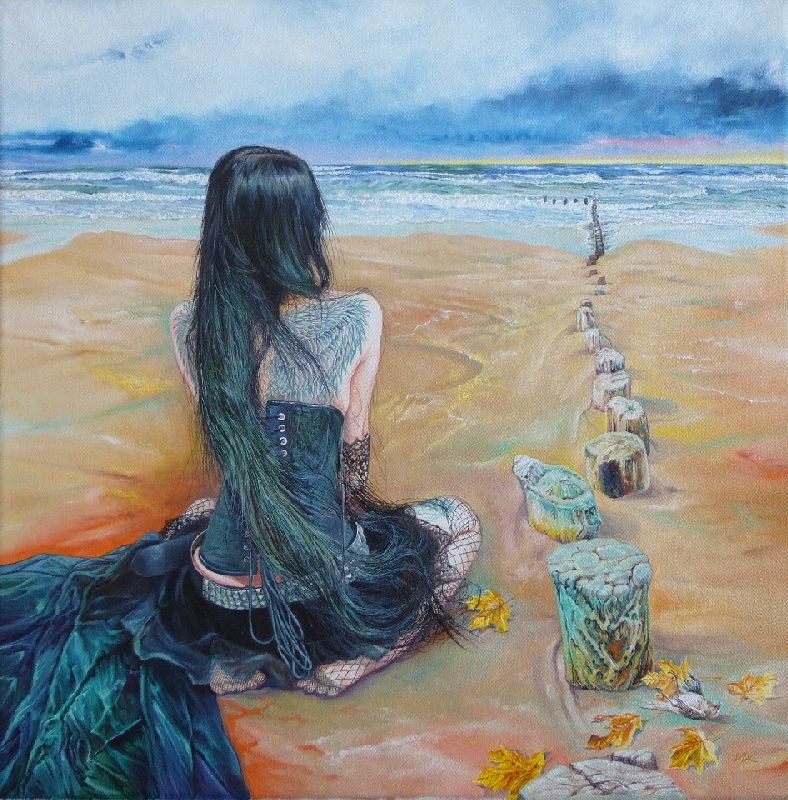 Gdy Twój Anioł Stróż,Osuszy skrzydłem ostatnią łzę,Skrywaną na dnie duszy, A Twoje oczy okryje noc,sennym woalem,Zaświeci wtedy z drugiego brzegu lampę oliwną, Twój wierny Latarnik- Miłosierny Bóg, By statek Twój dopłynął do portu-- Niebiańskiego Jeruzalem. Tu niebo zatapia się w fal morskich błękicie,Całując skrawek Ziemi na pożegnanie,A powiew wiatru w szumiących łanach zbóż,Zanuci radosny psalm, Głosem anielskim na Twoje powitanie…W daleki rejs zabierze Cię Bóg Topiąc w głębinach miłości,ziemski  grzechu kamień, A ja przyniosę na Twój brzeg,Naręcze modlitwy - białych róż, rozkwitających nadzieją  na umówione rajskie spotkanie…Bogusława Czyrska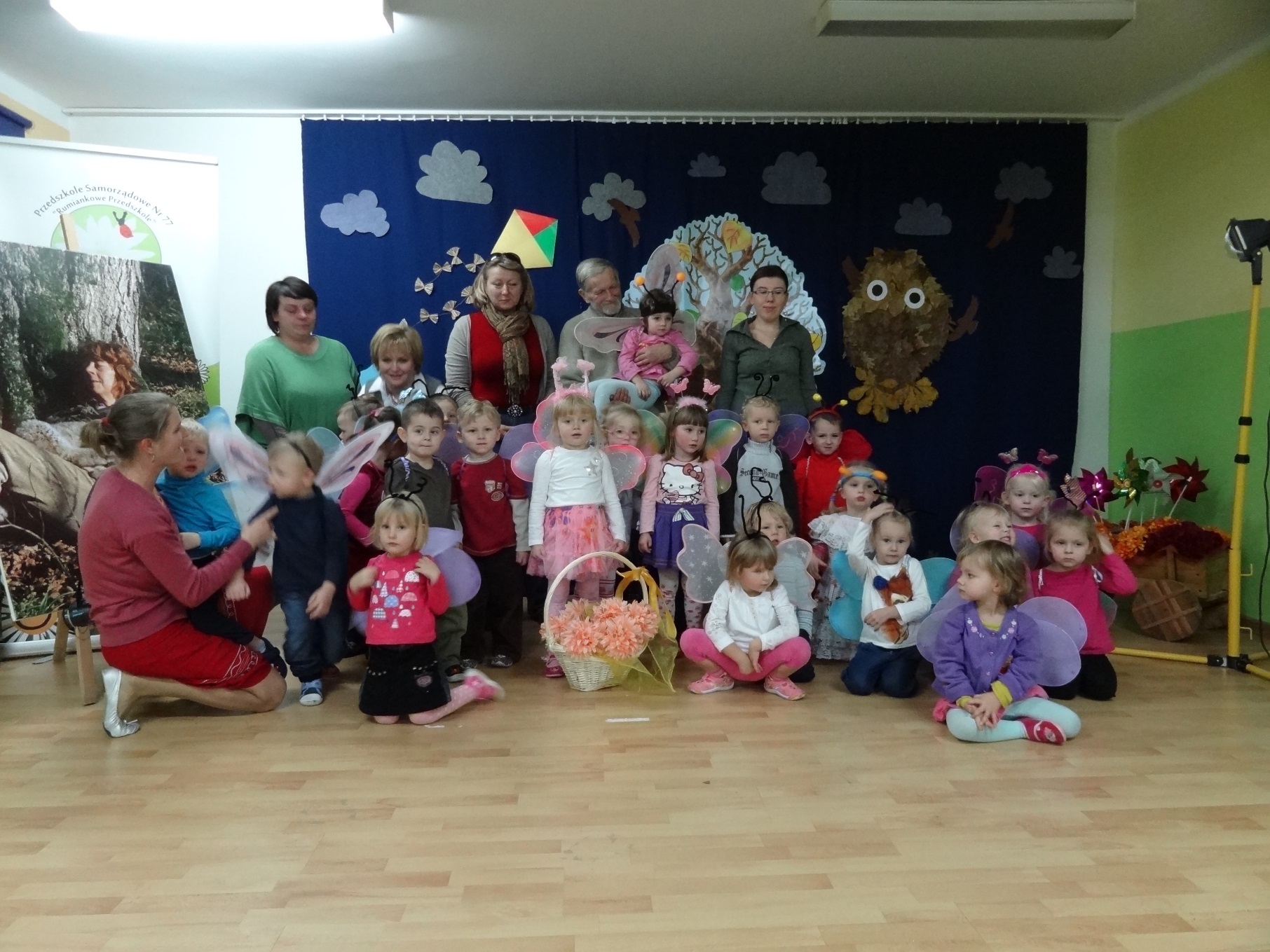 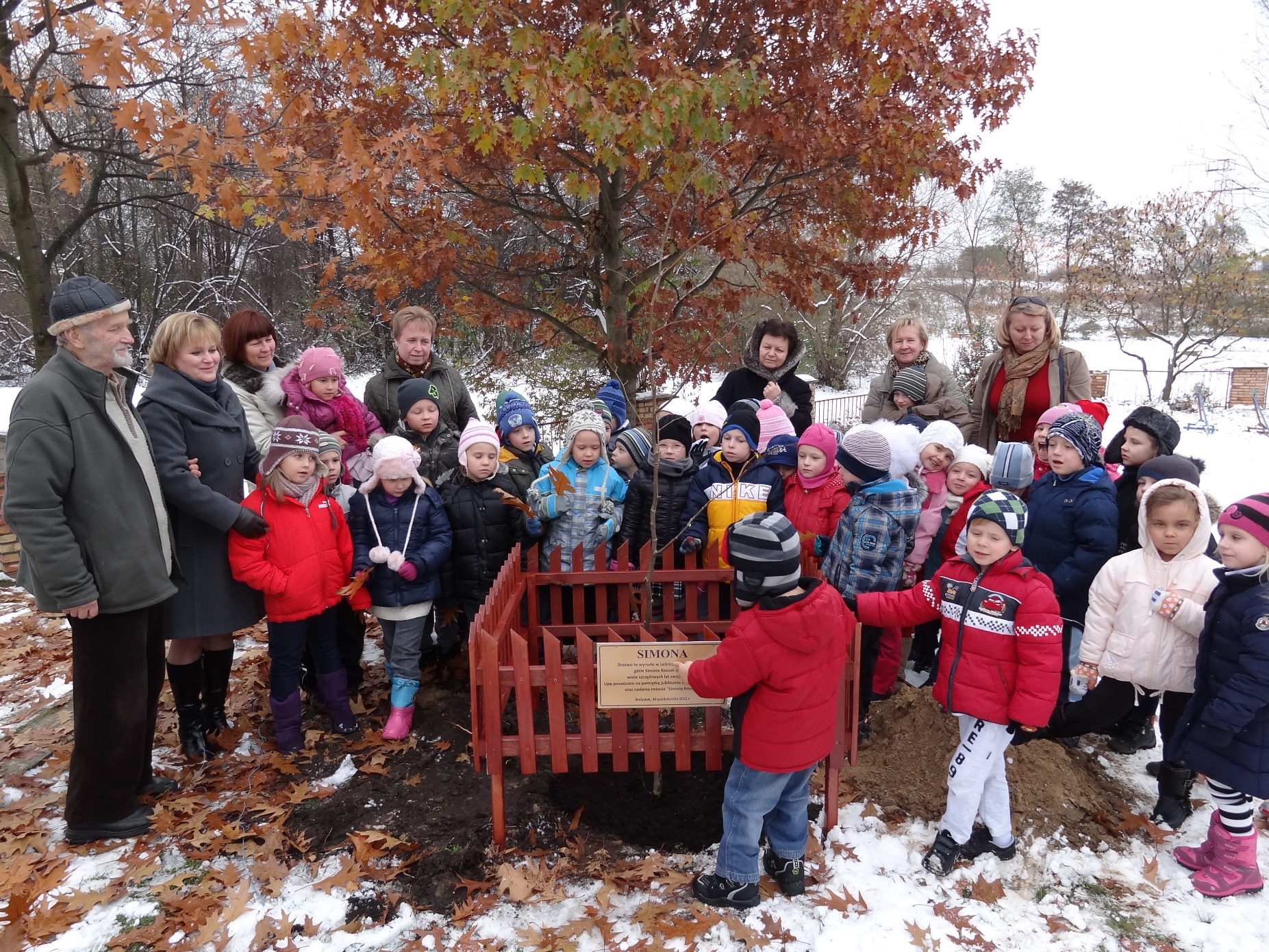 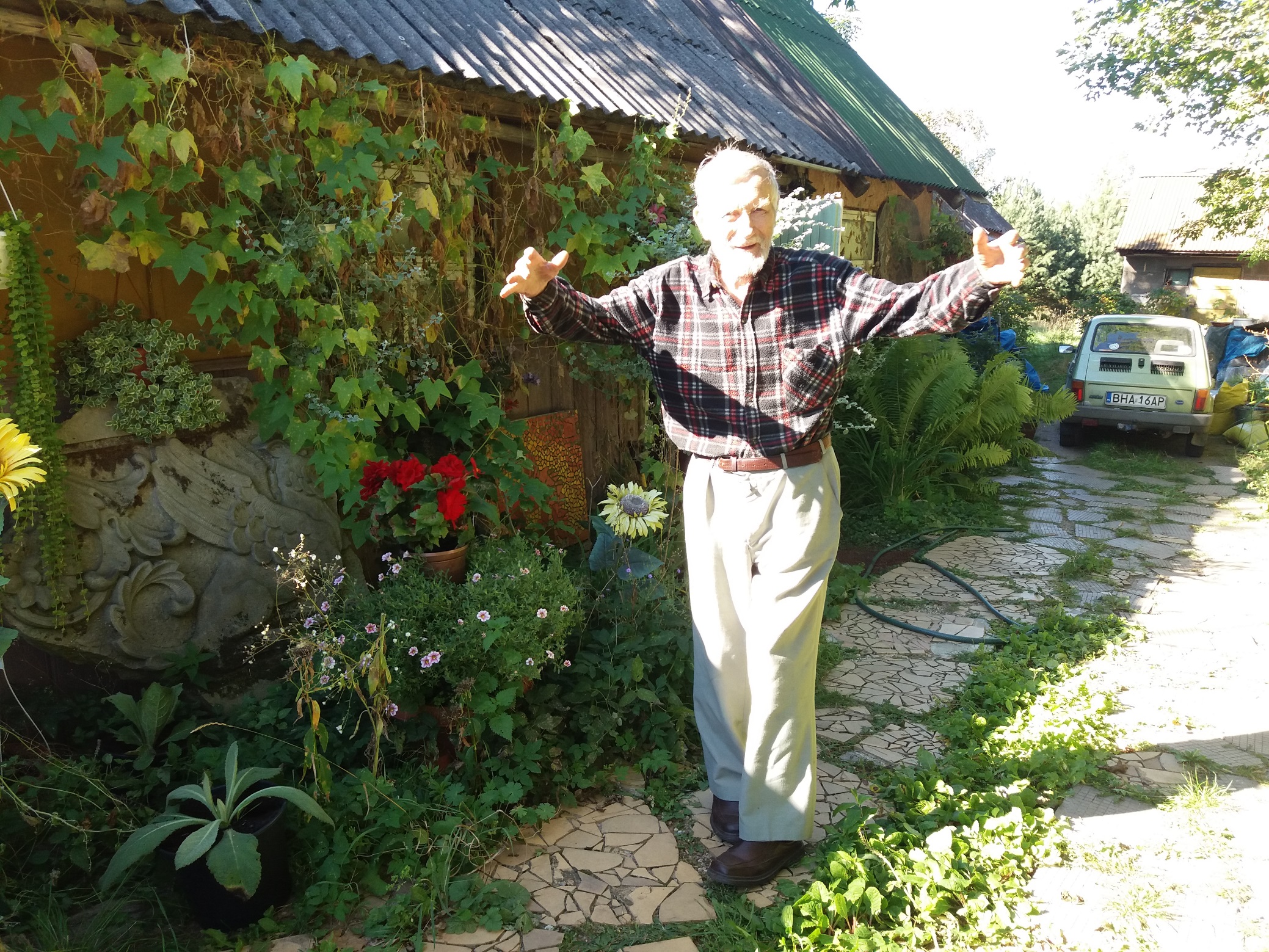 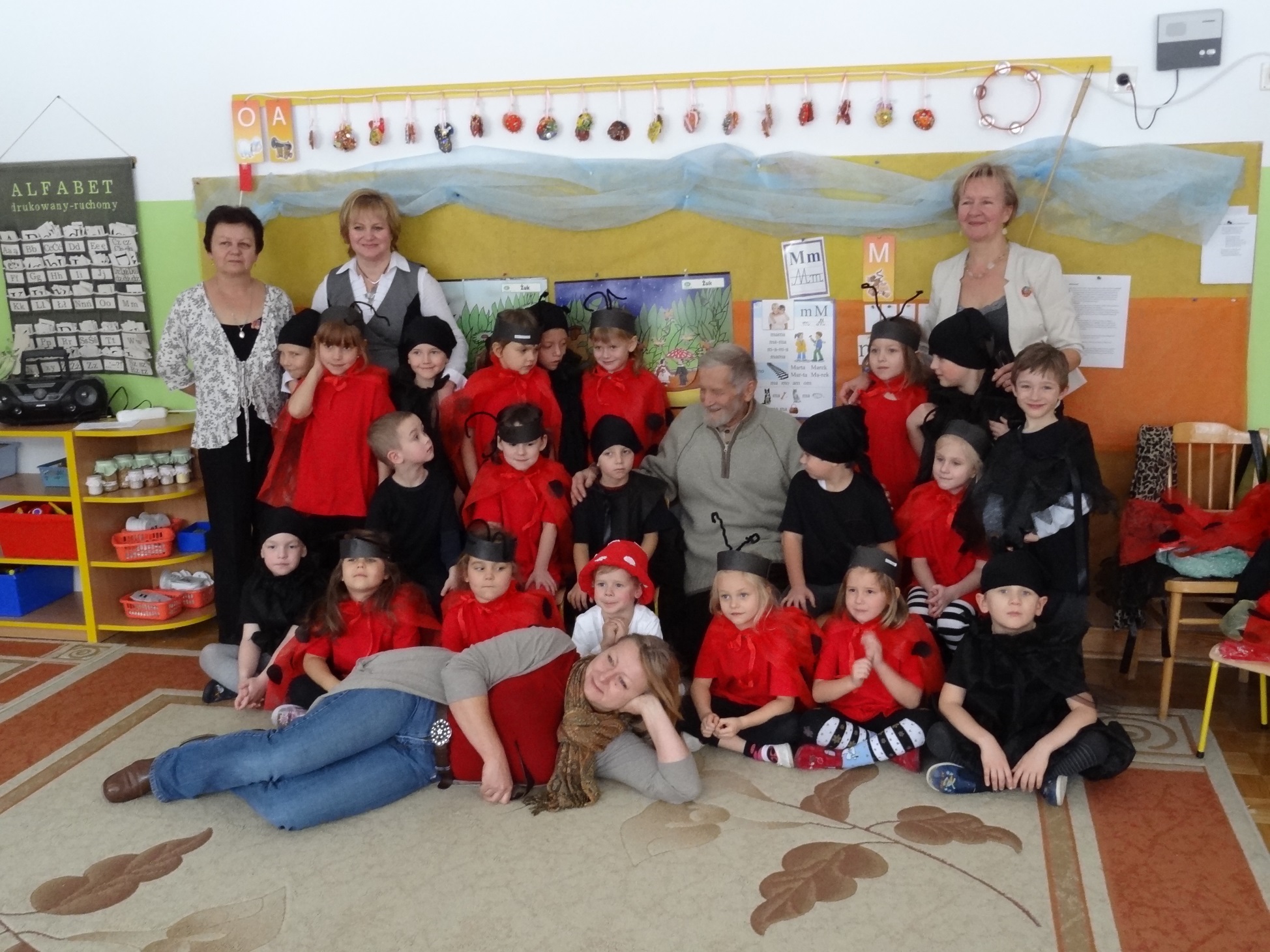 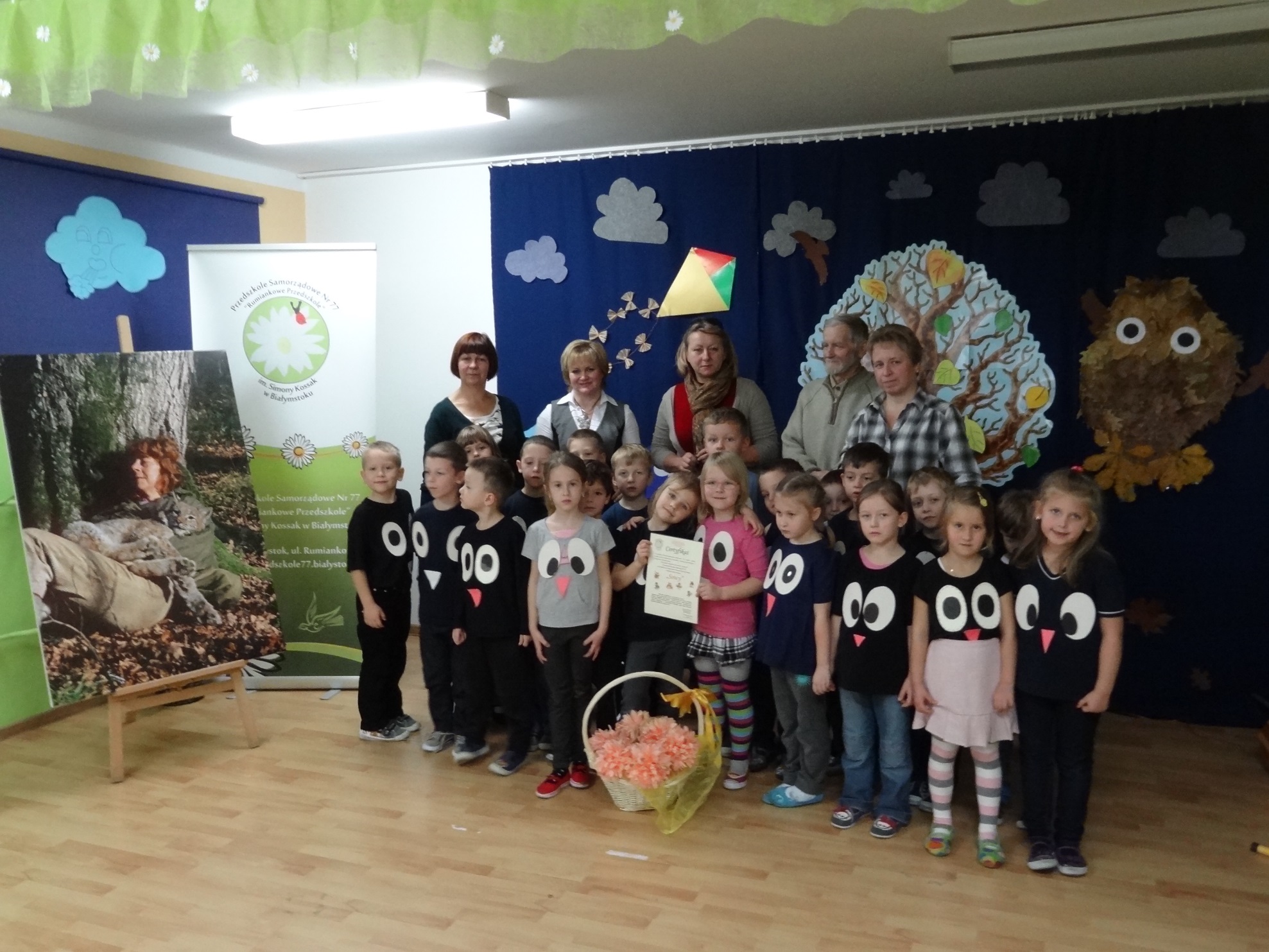 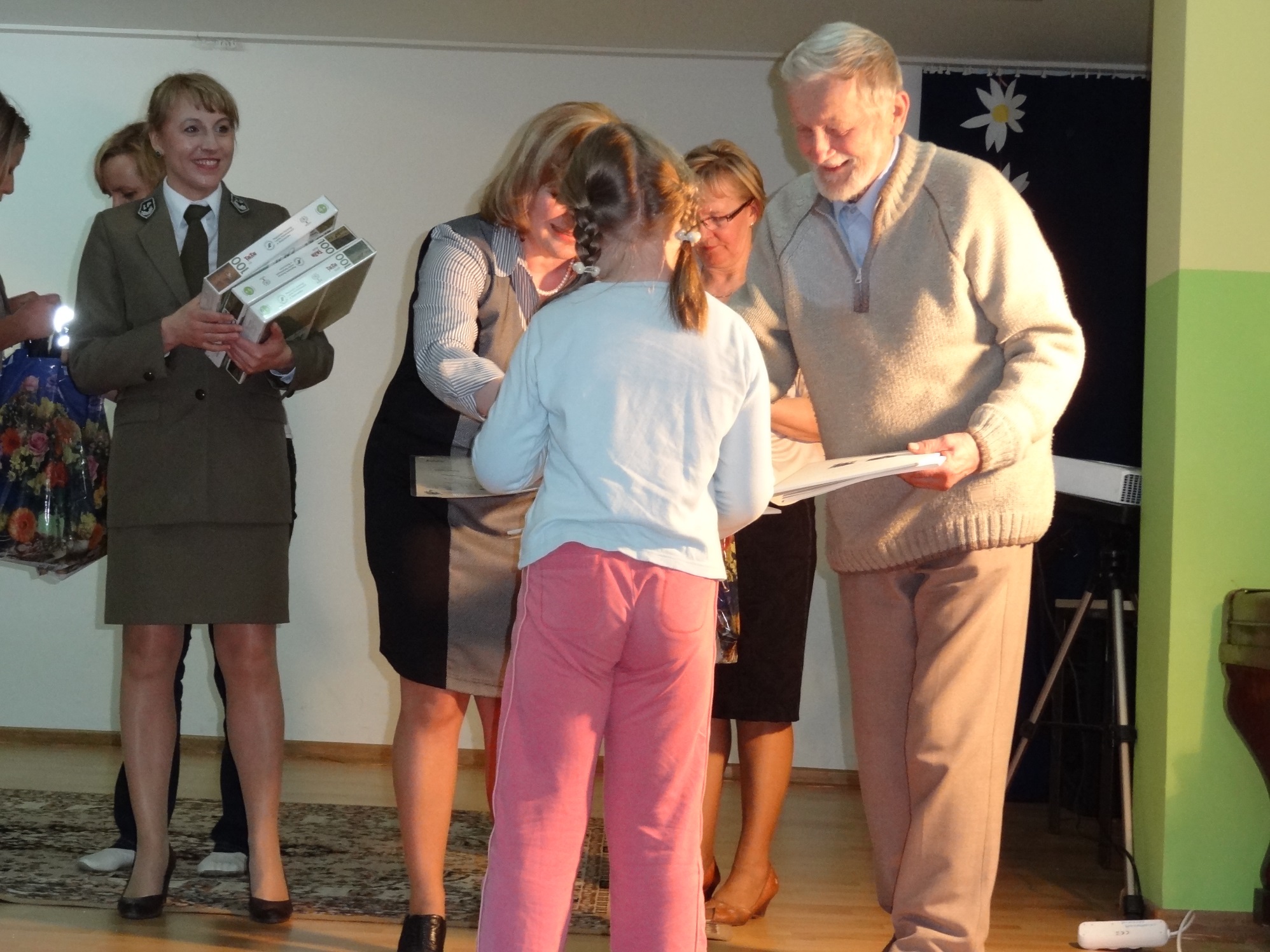 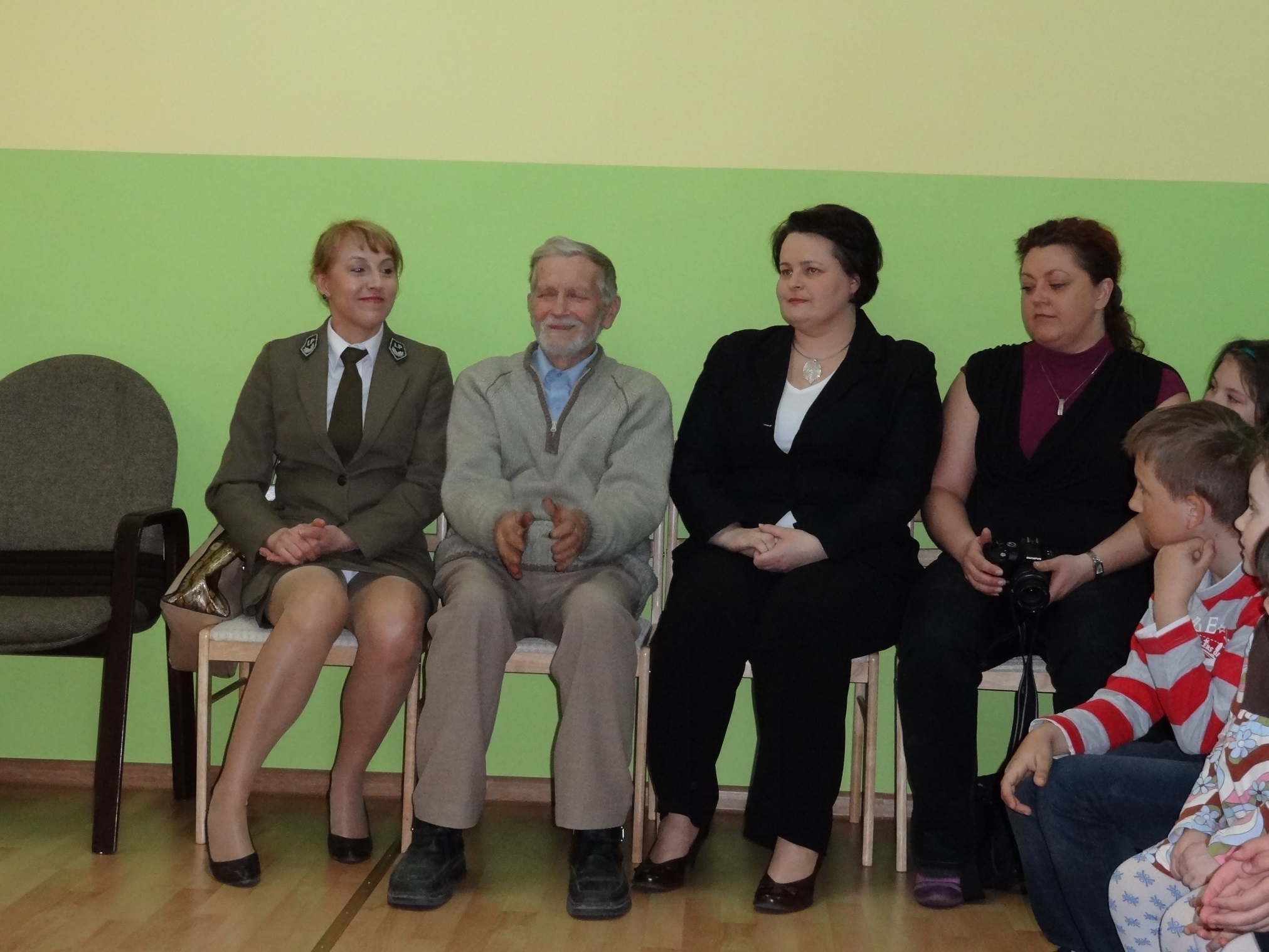 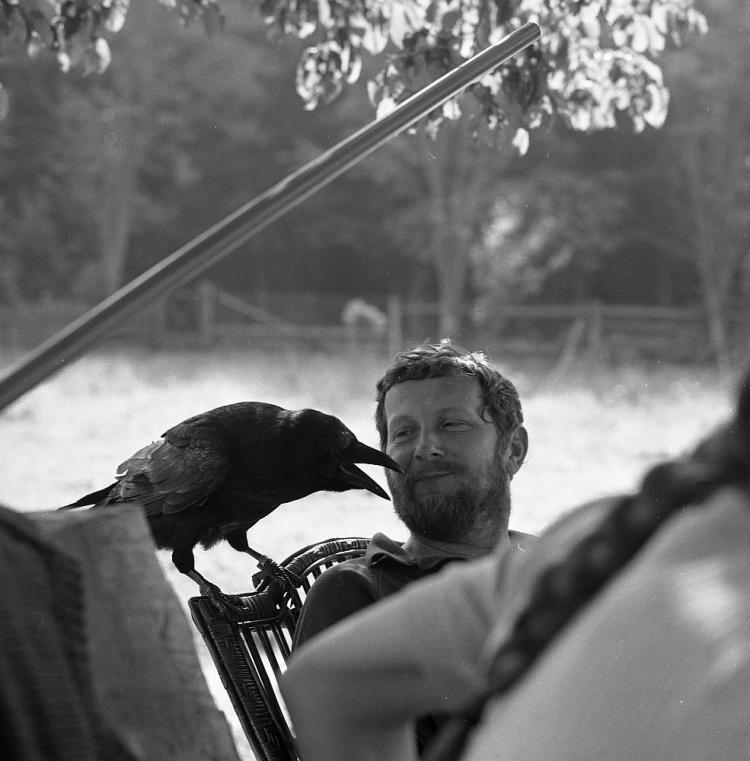 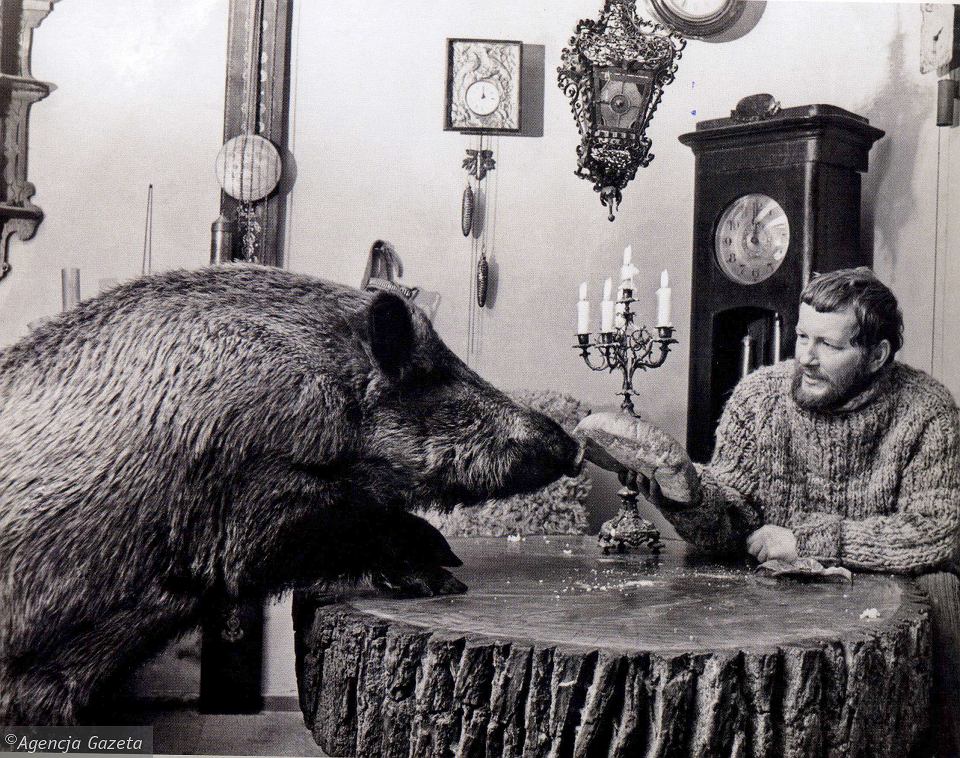 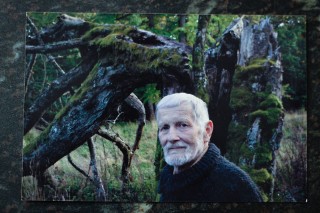 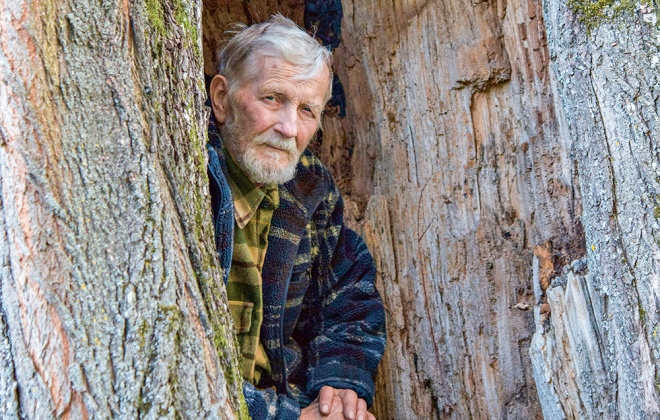 